guirlandebonne annéemanteauclémentinebetteravecheminéechou-fleurchandeleurneigecrêpesapinétoilegantsbrocolipoirebouleendiveflocongaletteépinardécharperéveillonpommeorangebonnetcarnavalcadeaukiwilugeskiCLEMENTINEABBCDGANTSEFSKIGRHIJKLMNOOPQRSBOBTUVECHARPEFLOCONSWBHXYAOZACNONBAHOAGFNMDEANLNCPIUNJKGMLMREIENIULDTSEERQNTPAONGEETOILEVAWXNYZUFLGHIJKLVDENCAINEIGEONMAPQEBBRWUVUTYCSLUGEERLXRYZABRCDEFGTHAJKLREVEILLONTINMNOPQEPINARDERDGALETTEXWVUTRSENDIVEAZYCADEAUHGFEDCBIPOIREVJMANTEAUCHEMINEEKKIWIL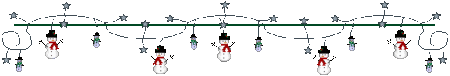 CHOUFLEUR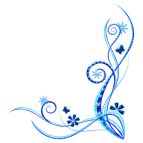 Mots mêlés de l'hiver1On l'accroche dans le sapin, elle est longue et douce.Mots mêlés de l'hiver2On le dit le 1er janvier.Mots mêlés de l'hiver3On le met pour sortir car il fait froid.Mots mêlés de l'hiver4Petit fruit d'hiver, orange et rond, dont on mange les quartiers.Mots mêlés de l'hiver5Légume d'hiver rouge, que l'on mange en salade.Mots mêlés de l'hiver6On dit que le Père Noël descend par là dans les maisons.Mots mêlés de l'hiver7Légume d'hiver : petits bouquets blancs entourés de feuilles vertes.Mots mêlés de l'hiver8Fête du 2 février.Mots mêlés de l'hiver9Elle tombe en petits flocons et recouvre le sol d'un manteau blanc.Mots mêlés de l'hiver10On en mange pour la Chandeleur.Mots mêlés de l'hiver11On le décore pour Noël de guirlandes et de boules.Mots mêlés de l'hiver12On en met une tout en haut du sapin de Noël.Mots mêlés de l'hiver13Il vaut mieux les enfiler en hiver pour ne pas avoir froid aux doigts.Mots mêlés de l'hiver14Légume d'hiver de couleur verte qui ressemble au chou-fleur.Mots mêlés de l'hiver15Fruit d'hiver délicieux en tarte, en compote ou à la Belle-Hélène.Mots mêlés de l'hiver16Petit objet rond que l'on accroche dans le sapin.Mots mêlés de l'hiver17Légume d'hiver blanc et vert de forme allongé dont on mange les feuilles en salade.Mots mêlés de l'hiver18Forme de la neige quand elle tombe des nuages.Mots mêlés de l'hiver19Gâteau que l'on mange pour la fête des rois.Mots mêlés de l'hiver20Légume d'hiver dont on mange les feuilles vertes souvent hâchées avec de la crème.Mots mêlés de l'hiver21On la met autour du cou avant de sortir pour ne pas avoir froid.Mots mêlés de l'hiver22Fête du 31 décembre au soir.Mots mêlés de l'hiver23Fruit d'automne et d'hiver que l'on fait en compote, en tarte, ou au four.Mots mêlés de l'hiver24Fruit d'hiver dont le jus est délicieux au petit déjeuner.Mots mêlés de l'hiver25On le met sur la tête pour sortir en hiver car il fait froid.Mots mêlés de l'hiver26Fête d'hiver où les enfants se déguisent et s'amusent.Mots mêlés de l'hiver27Les enfants rêvent d'en avoir un gros au pied du sapin le 25 décembre.Mots mêlés de l'hiver28Petit fruit d'hiver marron et poilu dehors et vert dedans.Mots mêlés de l'hiver29On s'assoit à l'intérieur pour descendre à toute vitesse les pentes enneigées.Mots mêlés de l'hiver30On les met à ses pieds pour descendre très vite sur les pentes enneigées.